Согласовано: 												          Утверждаю:зам.начальника по ВР  МКУ “Управление образования”                           директор МБОУ “ВВСОШ №4 им.Д.С.Спиридонова”МО “Верхневилюйский улус (район)”_______________________Платонов Н.А.			           ___________________Кынатов Ю.В. «___» сентября 2021 г.                                                                                    «31» августа 2021 г. 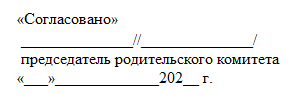 Министерство образования и науки Российской Федерации,Министерство образования и науки Республики Саха (Якутия),МКУ «Управление образования Верхневилюйского улуса»,МБОУ «Верхневилюйская средняя общеобразовательная школа №4 им.Д.С.Спиридонова»ПЛАН ВОСПИТАТЕЛЬНОЙ РАБОТЫмуниципального БЮДЖЕТного образовательного учреждения «верхневилюйскАЯ средняя ОБЩЕОБРАЗОВАТЕЛЬНАЯ ШКОЛА №4верхневилюйскОГО РАЙОНАРеспублики саха (якутия)»НА 2021/2022 УЧЕБНЫЙ ГОДс. Верхневилюйск, 2021 годТема года, основные цели и задачи воспитательной работы на 2021-2022 год		Тема года: В здоровом теле-здоровый дух!!!	Основные направления:Защита программы „Удьуор утума“ родословное древо               2)    Классный час, Внеклассное мероприятие:  “ 100-летие ЯАССР”, “Олонхо – богатство народа Саха”                3)    Традиционные школьные мероприятия.  Цель:Воспитывая учащихся по программе “Удьуор Төрүт утумунан уһуйуу, үөрэтии, такайыы“, привить уважение к труду, приобщить к истории, духовной культуре родного народа с целью развития творческих способностей ребенка, создать условия для успешного самоопределения, подготовить к жизни и труду. 	Задачи:	1.Используя красоту родного языка развить речь, мышление, творческие навыки; 2.С помощью народного устного творчества раскрыть талант, разбудить у школьников чувство прекрасного, развить их творческое мышление, художественно-эстетические способности;3.Реализовать этнопедагогические традиции семей и общественности в воспитании детей, воспитать учащихся на основе истории, обычая  родного народа, проводить работу по профилактике правонарушений, безнадзорности, пропаганде ЗОЖ;4.Воспитать любовь к родной земле, гражданственность, патриотизм, нравственность, сознательную дисциплину и культуру поведения учащихся. Развить инициативность и самостоятельность через систему ученического самоуправления;5.С помощью родословного дерева учащихся воспитать чувство гордости за свою семью, воспитать любовь к занятию физкультурой и спортом, подготовить к семейной жизни, будущей профессии; 6.На внеклассных дополнительных занятиях воспитать у учащихся человечность, развить их умения, навыки и способности. Формировать у школьников правосознание и воспитывать в них гражданскую ответственность, содействовать развитию духовного, интеллектуального, общественного потенциала учащихся;	7.Привлечение общественных организаций, объединений к воспитательному процессу школы;	8.Повышение мотивации, ответственности родителей в воспитании и образовании;9.Создание условий для творческой деятельности учащихся и руководителей кружков;10.Развитие проектно-исследовательской деятельности учащихся.  11.Организация работы учащихся «Древо жизни» (подготовка докладов к внутришкольной НПК  «В здоровом теле-здоровый дух!!!»).Содержание и формы воспитательной работы:Вся внеурочная деятельность учащихся и педагогов школы объединены в воспитательные модули. В модулях отражены общие ключевые дела. Отсюда вытекает циклограмма школьных дел на месяц:1-я неделя месяца: заседание самоуправления:Понедельник- общее заседание самоуправления; Вторник- заседание комитета по культуре и спорту;Среда-  комитет по труду и оформительский комитет;Четверг – комитет по образованию, дисциплинарный комитет;Пятница- комитет старост и старосты класса 	1 группа 1-4 классы	2 группа 5-11 классы2, 3, 4-ые недели месяца: заседание самоуправления:Понедельник- общее заседание самоуправления; Пятница- проверка, контроль, корректировка выполнение поставленных задач за неделю;Суббота-проведение массовых воспитательных мероприятий.2-я неделя месяца: Предметные недели и организационные классные часы, где обсуждается информация с заседаний органов самоуправления и организуется подготовка к ключевому делу;3-я неделя месяца: Тематические классные часы по тематике воспитательного модуля. Ключевое дело для 2-4 классов с участием 5-7 классов;	4-я неделя месяца: Ключевое дело для 5-7 и 8-11 классов. Организационные классные собрания с анализом проведенных дел.	Воспитательные модули по месяцам:		1)Месяц Улуу Суорун Тойон – сентябрь, “Билии күнэ” алгыс для учащихся-первоклашек, работа по профориентации, беседы, лекции, помогающие выбрать профессию, “Күһүҥҥү киһи күлбүтүнэн” внутришкольный конкурс,  общее собрание родителей школы.	2)Месяц Хотой Айыы – октябрь, день Самоуправление, символы государственности, воспитание патриотизма, герои, “Оскуолаҕа киирдибит” посвящение в первоклассники, “Биһиги бэһистэр” для пятиклассников, “Муҥха” для старшеклассников, лекторий для родителей 1 а, б классов.	3)Месяц Баай Байанай – ноябрь, месячник для родителей, игры Байанайа для отцов и учащихся школы, “Тохсус буоллубут” для девятиклассников, “Выпускниктар” для одиннацатиклассников, лекторий для родителей 2 а, 3а, 4а, 2б, 3б, 4б классов.	4) Месяц Билгэ – декабрь, “Өбүгэ оонньуута” соревнования по настольным играм, конкурс сказочников, встреча Нового года, конкурс “Десять лучших спортсменов года”.	5)Месяц Таҥха – январь, укрепление здоровья, нравственности, понимание самого себя, защита от вредных привычек, “Таҥха киэһэтэ” вечер для старшеклассников.	6)Месяц Одун Хаан – февраль, конкурсы “Аман өс”, “Оһуохай” между классами с участием родителей, смотр строя и песни, встреча с ветеранами войн, солдатами срочной службы, “” читательская конференция по прочитанным произведениям для 4 а, б классов, лекторий для родителей 5б, 6б, 7б, в, 8, 9б классов.	7)Месяц Дьөһөгөй – март, “Дьоро киэһэ” конкурс сказителей олонхо, “Куйуур” для мальчиков-старшеклассников, “Төрүччүм кэпсиир” внутришкольная конференция юных исследователей и родителей, лекторий для родителей 5а, 6а, 7а, в, 8, 9а классов.	8)Месяц Айыыһыт  – апрель, родительский месячник, конференция родителей, “Өбүгэ оонньуута” соревнования по настольным играм.	9) Месяц Иэйэхсит – май, экологический месячник, субботники, поход на природу с экологическими заданиями по классам, “Ысыах” всешкольный выход на природу, алгыс, национальные виды игр, конкурсы, отчет класса за год с возвращением “Туоҕа” и  “Түөрэх”, где отмечены все достижения, отчетный концерт школы, подведение итогов конкурсов “Ученик года” – три номинации по ступеням, “Классный руководитель года”, “Эхо великой войны” читательская конференция по прочитанным произведениям для 1 классов,  лекторий для родителей10, 11 классов. 	Основные конкурсы:	1) “Класс года” конкурс между классами в течение года – предварительные итоги по четвертям, основной в конце учебного года. Три номинации:  	«Класс года – 1 ступени», «Класс года – 2 ступени», «Класс года – 3 ступени».         		2) “Двадцать лучших учащихся года” – в конце года.	3) “Десять лучших спортсменов года” – в конце года.	4) “Классный руководитель года” конкурс в течение года – итог в конце учебного года.	5) “Руководитель кружка года” – итог в конце учебного года.	6) “Читающий класс”, “Лучший читатель”, “Читающая семья”.СЕНТЯБРЬ – МЕСЯЦ УЛУУ СУОРУН ТОЙОНА				Значение месяца: 	Идэ иҥэриитэ (Подготовка к учению).Девиз месяца: 	Үөрэх баар- бараммат баай ( Век живи-век учись).   				Алгыс месяца: 	Сүҥ Дьааһын Тойон,Бэттэх көрөнМичик гын!Сүлгүр!Биирбин булуум,Идэбин ылыым.Айар албастаныым,Тутар сатабылланыым.Олоҕу оҥорор Дьоҕурданыым.Аан дойдуну Тупсарар талааннаныым.ИдэбинАйыы өттүнэн туһаныым.Куһаҕаҥҥа кубулутумуум,Мөкүгэ дьүһүйүмүүм.Тарбаҕым алгыстаннын,Илиим эҕэрдэлэннин.Айбытым үйэлээх буоллун,Оҥорбутум олохтоох буоллун.Күнүм сиринКөҕөрдүүм.Дом!ОКТЯБРЬ – МЕСЯЦ ХОТОЙ АЙЫЫ				Значение месяца: 	Түмсүүлээх буолуу (Единение это сила).Девиз месяца:  Атас туһугар атах тостор (С друзьями и горе-полгоря, а радость вдвойне).Алгыс месяца: Күн Эрили,Бэттэх көрөнМичик гын!Уруй!Түмсүү төрүттэннин,Ил эҥэрдэстин.Өйбүнэн өйү Үксэтиим, Санаабынан санааныСалгыым.Киһи киһинэн олорор,Саха саханан сылдьар.Туораабыты  тураах сиир,Сылайбыты  сарт сиир.Аймах дьоммун кыттаАлгыспын холбуум.Доҕор дьоммун кыттаДьулуурбун түмүүм.Сүүс киһилиинСүүспүттэн өйөһүүм,Элбэх киһилиинЭйэбин холбуум.Олоҕу оҥоруум,Үтүөнү үксэтиим.Түмсүүнү Түмүктүүр күүстэниим.ХолбоһуунуХолбуур кыахтаныым.Киһи киһитэ буоланКилэйиим. 	Дом!НОЯБРЬ – МЕСЯЦ БААЙ БАЙАНАЙА				Значение месяца:	Сатабылы иҥэрии (Развивать умение, навыки учащихся).				Девиз месяца: 	Сатабыллаах саһыл саҕалаах (Умеющий да ловкий лисий воротник оденет).				Алгыс месяца: 	Сатабыллаах өйдөнүүм,Дьолуолаахтык туттунуум.Албаһынан аартыктаныым,Ньыманан суолланыым.Олохтоохтук быһаарыныым,Кэскиллээхтик дьаһаныым.Ылсыбыт үлэбинЫпсаран иһиим,Туппут сорукпунТолорон иһиим.Айар өттүн тутуһуум,Сайдар өттүн хамсатыым.ОҥоронОлохтоон иһиим,АйанСайыннаран иһиим.Муҥурбун булларымыым,Мэнньиэбин биллэримиим.Үлэни сатыым,Дьыаланы баһылыымНьымсаНьымаланыым,ИмигэсИдэлэниим.Дом!ДЕКАБРЬ – МЕСЯЦ БИЛГЭ					Значение месяца: 	Билии күүһүрүүтэ (Знанием победишь).					Девиз месяца: 	Күн аайы эбиллибэт билии көҕүрүүр (Ученье-свет, а неученье-тьма)Алгыс месяца:	Аан Билгэ,Бэттэх көрөнМичик гын!Лах!Өй суола арылыннын,Билии суола тэлэлиннин.Икки тэргэн кулгааҕымИстэрэ кэҥээтин.Икки уу хараҕымКөрөрө үксээтин.Эт мэйиимБилэрэ элбээтин.Орто дойдумСуолларын тобулуум,Айыы сиринАартыктарын арыйыым.ӨйдүүрүмҮксээн истин,БилэримДириҥээн истин.Санаам сабаҕаланнын,Тылым тамахтаннын.Өҥсүүм устунҮөтүүм уһугуннун.Түөрт дойдуТүөргүтэ буолуум.Дом!ЯНВАРЬ – МЕСЯЦ ТАҤХА					Значение месяца: 	Саҥа уоту уматыы (Расжигание нового огня).					Девиз месяца:	Үчүгэй майгыҥ-көтөр кынатыҥ (Добрый нрав что крылья)Алгыс месяца:	Бит Таҥха,Бэттэх көрөнМичик гын!Лах!БитиБэлиэ оҥостуум.Көстөр иһигэрКөстүбэти көрүүм,Биллэр иһигэрБиллибэти билиим.БарытаУлаҕалааҕын удумардыымТүөрэтэТүгэхтээҕин төлкөлүүм.Уҥа өттүбэр мустубутУолдьахтары ундаардыым.Хаҥас өттүбэр мустубутХалахайдары сылыктыым.Уһун күлүкпүнБыһа хаамтарымыым.Кэтэхпинэн көрүүм,Көхсүбүнэн сэрэйиим.Битим тардыытынанБилэр идэлэниим.Тоҕус долоҕойум Суола тобулуннун.Дом!ФЕВРАЛЬ – МЕСЯЦ ОДУН ХААНА				Значение месяца: 	Тылы киллэрии (Красота радного языка).				Девиз месяца: 	Устар ууну сомоҕолуур уус-уран тыл (Сильное слово и текушую воду остановит)Алгыс месяца:		Налыгыр Иэйэхсит,Бэттэх көрөнМичик гын!Күөгэл-нусхал!Үрүҥ Айыы Тойон,Үрүҥ тыыҥҥын түһэрэнКүрүөлүү тур.Илин өттүбүттэнЭҕэрдэ эҥэрдэстин.Соҕуруу өттүбүттэнСодуом охсубатын.Арҕаа өттүбүттэнАлдьархай киирбэтин.Хоту өттүбүттэнЫарыы ыкпатын.Күрүөм кэҥээтин,Сүргэм үрдээтин.Айыы алгыһынанАрчыланыым,Күн сүлгүөрүнэнКөмүскэниим.Көнчүөнү көтүрэн иһиим,Сиби тэйитэн иһиим.Айыы сырдыгынанСыдьаайыым.Дом!МАРТ – МЕСЯЦ ДЬӨҺӨГӨЙ					Значение месяца: Олоҥхо-киһи аймах чулуу айымньыта 							    (Олонхо-шедевр устного народного творчества).					Девиз месяца: 	Сэһэн сиэрдээх, олоҥхо олохтоох (В сказаниях и олонхо-мудрость народа)Алгыс месяца: 	Күүс Дьөһөгөй,Бэттэх көрөн Мичик гын!Хоруу!Өһүллүбэт күүстэниим,Эстибэт сэниэлэниим.Үгдэрийбэт Үрүт күүстэниим,АлларыйбатАлын күүстэниим.Тирэҕим хамсаабатын,Сүһүөҕүм мөхсүбэтин.Түргэн атахтаныым,Сыыдам сырыыланыым.Матайдар тостумуум,Чырбайдар быстымыым.Үөл талах курдукЭриллиим,Ыаммыт талах курдукИмигэс буолуум.УҥматУһун тыыннаныым,Сынтарыйбат Сындааһыннаныым.БэттибэтБигэ бииллэниим,ӨҕүллүбэтБөҕө өттүктэниим.Ат бөҕө буолуум,Кус быһый буолуум.Дом!АПРЕЛЬ – МЕСЯЦ АЙЫЫҺЫТ					Значение месяца: 	Уу чугаһа, уруу ырааҕа үчүгэй (Сохронение генофонда).					Девиз месяца: 	Кэскилгин кэнчээри оҕоҕуттан көрүн (Наше будущее в детях)Алгыс месяца:	Эдьэн Айыыһыт,Бэттэх көрөнМичик гын!Дьаралык!Алтан сэргэмАҕыс үйэ тухарыАйгыраабатын,Тойон сэргэмТоҕус үйэ тухарыТолугураабатын.ОҕомОҕотун оҕотун устунУруйум бара турдун.ЫччатымЫччатын  ыччатын устунАлгыһым бара турдунХааным салҕана турдун,Удьуорум уһуу турдун.Ийэ кутумЧэчирээн истин.Өбүгэм үйэлээх Үгэһэ мөлтөөбөтүн.Инники күлүгүмКэтирээн истин.Айыы суолаМин туспарАрылла турдун.Дом!МАЙ – МЕСЯЦ ИЭЙЭХСИТ				Значение месяца: Салама ыйа (Поклонение родной природе).					Девиз месяца: 	Күн сирэ күндү, айыы сирэ ахтылҕаннаах (Мы любим родную землю)Алгыс месяца:	Эдьэн Иэйэхсит,Бэттэх көрөнМичик гын!Күөгэл-нусхал!Кир хоммотун,Дьай дьалбарыйдын,Ыарыы булбатын.Куһаҕаҥҥа умньанымыым,Киргэ сыстымыым.Дьайга дьалбаарымыым,Мөкүгэ кииримиим.Чэгиэн буоларӨттүн тутуһуум,Чөл буоларӨттүнэн сылдьыым. Илиим илгэлэннин,Атаҕым алгыстаннын.Айылҕабын батыһыым,Айыыларбын саныым.Сайдар диэки салаллыым,Чэбдик диэки эргиллиим.Айыы өттүн хамсатыым,Үтүө өттүн үрдэтиим.Үктэммит сирбиттэнКүөх от үүннүн.Дом!ИЮНЬ – МЕСЯЦ ҮРҮҤ ААР ТОЙОНА				Значение месяца: 	Үрүҥ тунах ыһыах кэмэ (Время ысыаха).					Девиз месяца: 	Алгыс аалы көтөҕөр (Сила благопожелания могуча)Алгыс месяца:	Күн Иэйэхсит,Бэттэх көрөнМичик гын!Күөгэл-нусхал!Ийэ кутум эҥэрдэстин,Салгын кутум салыйбатын,Буор кутум куоппатын.Айыылартан кэлбитИйэ кутумИс кыаҕа арылыннын.Сүргэбин көтөҕөрСалгын кутумҮрдүк буоллун.Буор кутумБу буор сиргэБигэтик олордун.ТүмүктэримСөллөн истиннэр.Ийэ киэлилэримИлгэлэнэ турдуннар.Айыы тыынын кыттаАрахсыспат ситимнэниим.Сүнньүм устунСүр сүүрэ турдун.Эргэ эстэ турдун,Саҥа сандааран истин.Дом!Реализация программы „Удьуор утума“в 2021-2022 учебном году		Каждый ребенок делает свое родословное древо в электронном и бумажном виде ( альбом). Начинает с себя, раскрывает значение своего имени, фамилии, пишет о родителях, бабушках, дедушках и родственниках.  Отдельно пишет о  талантливых, заслуженных, знаменитых родственниках, которые известны в наслеге, улусе, республике, России, мире и описывает их жизнь, работу, заслуги, если можно с фотографиями, похвальными грамотами и т.д. Если у ребенка нет известного в республике, России, мире родственника, то пишет о любом знаменитом человеке из своего наслега, республики, России, на которого он желает быть похожим. В конце 11 класса у ребенка создается альбом минимум из 66 страниц. Проведя работу по родословному древу мы сможем ознакомить ребенка с историей своего народа, республики, наслега, семьи. Таким образом, воспитываем у ребенка сознание своего „Я“, гордость за свою семью, прививаем понятие чести, понимание связи прошлого, настоящего, будущего. С младшего возраста воспитываем устремленность к познанию, стремление учиться хорошо, проводим профориентационную работу. А так же помогаем становиться хорошим, воспитанным человеком.  		Темы по классам на этот учебный год:  Направление воспитательной работыЗадачи работы по данному направлениюГражданско-патриотическое воспитание1)Формировать у учащихся качества долга, ответственности, чести, достоинства, личности.2)Воспитывать любовь и уважение к традициям Отечества, школы, семьи.Нравственно-эстетическоевоспитание1)Формировать у учащихся культуру поведения, эстетический вкус, уважение к личности.2)Создание условий для развития у учащихся творческих способностей.Экологическо-трудовое воспитание 1)Изучение учащимися природы и истории родного края.2)Формировать правильное отношение к окружающей среде.3)Организация работы по совершенствованию туристских навыков.4)Содействие в проведении исследовательской работы учащихся.5)Проведение природоохранных акций.Физкультурно-оздоровительное воспитание1)Формировать у учащихся культуру сохранения и совершенствования собственного здоровья.2)Популяризация занятий физической культурой и спортом.3)Пропаганда здорового образа жизни Семейно-правовое воспитание1)Создание наиболее благоприятных условий для всестороннего (физического, интеллектуального, социального, духовного) развития личности ребенка.2)Ознакомить обязанностями и правами учащихся и родителей3)Развитие чувства личной ответственности за свое поведение у обучающихся;4)Формирование готовности активно участвовать в охране правопорядка и противостоять нарушениям;Самоуправление в школеи в классе1)Развитие у учащихся активности, ответственности, самостоятельности, инициативы.2)Развивать самоуправление в школе и в классе. 3)Организовать учебу актива классов.Проектно-методическая работа1)Стимулировать интерес  учащихся к  исследовательской деятельности, научной работе.2)Научить учащихся использовать проектный метод в социально-значимой деятельности.3)Изучение и обобщение опыта работы классных руководителей;4)Оказание методической помощи классным руководителям в работе с классом.Работа кружков и спортивных секций1)Сохранение традиционно работающих кружков и секций;2)Контроль за работой кружков и секций.3)Увеличение сети кружков и секций.Контроль за воспитательным процессом1)Соблюдать подотчетность всех частей воспитательного процесса.2)Выявлять недостатки в воспитательной работе и работать над их устранением.Социально-психологическая работа1)Предупреждение о правонарушениях и отклоняющегося поведения учащихся, негативного семейного воспитания.2)Профилактика правонарушений среди учащихся..3)Изучение психологической готовности учащихся, выявление основных проблем и определение причин их возникновения, разработка путей и средств их разрешенияНаправление воспитательной работыНазвание мероприятияВремя проведенияУчастникиОтветственныйГражданско-патриотическое воспитание1)Праздник «День Знаний»-Алгыс;-Семь заветов успеха в учебе (Идэлээх буолуу сэттэ сиэрин ситэрии: Бэйэҕэр эрэн, Дьоҕургун уһугуннар, Идэҕин бул, Идэҕэр туһаайылын, Үөрэн, Уһуйулун, Идэни баһылаа).2)Классные часы по ТБ, ПБ, БДД3)Классные часы „Символы государственности РС(Я)“.5)Общешкольная линейка  в честь дня Республики. 1 сентябряВ течение месяцаЧетвертая неделя27 сентября1 кл.очная2-11 кл.онлайн1-11 кл.онлайн8-9 кл.1-11 кл.1-11 кл.ЗВР Софронов Н.В., ПОВД Данилова Т.А.Егорова Н.М. кл.рук., родителиКл.руковод. ЗВР Софронов Н.В., ПОВД Данилова Т.А, Егорова Н. М.,Яковлев Е.А.Нравственно-эстетическоевоспитание1)«Мин дойдум-Мин Республикам» кэтэхтэн уруһуй күрэҕэ2) Неделя «Күһүҥҥү киһи күлбүтүнэн» -Ярмарка;3)Смотр классных уголков24 сентябряЧетвертая неделя1-11 класс5-11 класс30 сентября1-11 кл.1-11 кл.1-11 кл.ЗВР Софронов Н.В., ПОВД Данилова Т.А., Егорова Н. М., Яковлев Е.А., кл.рук., учителя, родители.КомиссияЭкологическо-трудовое воспитание1)Осенняя практика2)Генеральная уборка школьной территории3)Озеленение школы1, 2 неделяТретья неделяВ течение месяца 5-11 классРодители 1а, б, 11а,б классовЗВР Софронов Н.В., Кл.рук., Родком, Учитель биологии Марахов Я.А.Кл.рук., родителиФизкультурно-оздоровительное воспитание1) Месячник безопасности  дорожного движения, противопожарной безопасности и правил поведения учащихся.2)Беседы о гигиене, профилактика инфекционных заболеванийВ течение месяцаВ течение месяца1-11 класс1-11 классЗВР Софронов Н.В., Учитель ОБЖ-Васильев В.В., кл. рук.ЗВР Софронов Н.В.., кл.рук.Семейно-правовое воспитание1)Родительские собрания классов 2)Общее собрание родителей 3)Собрание родительского комитета школы 4)Совместное патрулирование учителей с родителями 5)Операция «Подросток», «Внимание дети!». 6)Беседы в классах по ТБ, ПДД, профилактика правонарушений.21-25 сентября 25 сентября29 сентябряВ течение месяца1-11 кл.Родители с 1 по 11 кл.Родители 1-11 кл.1-11 кл.ЗВР Софронов Н.В., психолог  Петрова И.И., соцпедагог Акимова Р.Н., ПОВД, сотрудник ГАИ, учитель ОБЖ Васильев В.В., кл.рук.Самоуправление в школеи в классе1)Классные часы -«Планирование работы класса на 2021-2022 уч.год»- Выборы органов самоуправления в классах 2)Заседания комитетов, обновление актива школьного самоуправления Четвертая неделя В течение месяца2-11 классСамоуправлениеКл. рук.ЗВР Софронов Н.В., ПОВД Егорова Н.М., Данилова Т.А.,., актив школьниковПроектно-методическая работаЗаседание МО классных руководителей:1)Анализ ВР за 2020-2021 уч.год2)Планирование воспитательной работы на 1 полугодие 2021-2022 учебный год; Четвертая неделяКл.рук.1-11 классов, учителяЗВР Софронов Н.В.Работа кружков и спортивных секций1)Презентация и запись в кружки и секции 2)Работа по оформлению документации руководителей кружков3) Составление расписания работы секций и кружковЧетвертая неделя2-11 классРуководители кружков, ЗВР Софронов Н.В.Контроль за воспитательным процессом1) Проверка и анализ планов воспитательной работы классных руководителей2)Формирование банка данных на трудных подростков, подростков группы риска3)Создание общественного поста4)Заседание Совета профилактики правонарушений5)Заполнение листка здоровья, медосмотрЧетвертая неделяВ течение месяцаКл.рук. 1-11 кл.ЗВР Софронов Н.В.Соцпедагог Акимова Р.Н.ЗВР Софронов Н.В.ЦРБСоциально-психологическая работа1)Составление социальных паспортов на учащихся и класса, школы2)Составление списка МОС3)Выявление неблагополучных семей, «трудных» подростков, идетей «группы риска».4) Тематические классные часы по плану кл.рук.Первая, вторая неделяВ течение месяцаТретья, четвертая неделя1-11 кл.Соцпедагог Акимова Р.Н., психолог Петрова И.И., кл.руковод.Направление воспитательной работыНазвание мероприятияВремя проведенияДля кого проводитсяОтветственныйГражданско-патриотическое воспитание1) Декада инвалидов и пожилых людейАкция "Айыы киһитэ аһыныгас, күн киһитэ көмүскэс" (отдельный план)Вторая неделя1-11 классЗВР  Софронов Н.В., соцпедагог Акимова Р.Н., кл.рук.Нравственно-эстетическоевоспитание1) День учителя. Праздничный концерт для учителей.2) Презентация классов:Үөрэнээччи буоллубутБиһиги бэһистэр3)Классные часы посвященные ко дню  матери4)Защита „Удьуор утума“ заочно2 октябряТретья неделя Вторая нед.11 октября18 октябряУчителя1 а, б кл.5а, б кл.1-11 кл.1а, б кл.ЗУР Семенов С.Н.,ЗВР Софронов Н.В., актив школы, родителиЗВР Софронов Н.В., ПОВД Данилова Т.А., Егорова Н.М., кл.рук.,РодителиКомиссияЭкологическо-трудовое воспитание1)Генеральная уборка2)«Муҥха»Четвертая неделяВ течение месяца1-11 класс7-11 классЗВР Софронов Н.В., кл. рук., родителиФизкультурно-оздоровительное воспитание1)Первенство по настольным играм хабылык-хаамыска2)Первенство по шашкам3)Первенство по шахматам Первая неделяВторая неделяТретья неделяЧетвертая неделя2 - 11 класс8-11 класс1-11 кл.ЗВР Софронов Н.В., Акимова Р.Н., ПОВД Данилова Т.А., Егорова Н.М., учителя физкультурыСемейно-правовое воспитание1)Месячник психологического здоровья учащихся (отдельный план)2)Посещение семей с целью проверки бытовых условий и соблюдения  режима дня 3)Лекторий для родителей4)”Золотые руки” выставка и защита поделок девочек и матерей ко Дню матери РС(Я). 15 октября – 15 ноябряВ течение месяца16 октября18 октября1 – 11 классРодители 1 классов5-11 кл.ЗВР Софронов Н.В., психолог Петрова И.И., соцпедагог Акимова Р.Н., кл.рук.ЗВР Софронов Н.В., психолог Петрова И.И.,ЗВР Софронов Н.В., ПОВД Данилова Т.А., Егорова Н.М., кл.рук.Самоуправление в школеи в классе1)Заседание комитетов 2)Учеба  актива 3)Линейка «Итоги 1 четверти»  “Класс года” – предварительный итог 1 четверти4)Рейд по проверке чистоты в кабинетах.Первая неделяВторая неделяПосл.день четверти5-11 классАктив класса5-11 классЗВР Софронов Н.В., ПОВД Данилова Т.А., Егорова Н.М. Яковлев Е.А.Проектно-методическая работа1)Индивидуальная беседа с классными руководителями, помощь в подготовке мероприятий.В течение месяцаКл.рук. 5-11 кл.ЗВР Софронов Н.В.Работа кружков и спортивных секций1) Составление плана работы кружков и секций на осенние каникулы.22 по 30 октября1-11 классРуководители кружков, ЗВР Софронов Н.В.Контроль за воспитательным процессом1)Проверка классных уголков2)Справка по итогам проверки планов воспитательной работы.3)Заседание общественного поста школы по итогам декады4)Отчет охвата внеурочной деятельностью.01 октябряВ течение месяца16 октября05 октябряКл.рук. 1-11 кл.ЗВР, ПОВД, Актив школыЗВР Софронов Н.В.Кл.рук.Социально-психологическая работа1)Мониторинг по итогам диагностики2)консультация с классными руководителями и с родителями 3)контрольное обследование условий жизни и воспитания детей сирот и опекаемых4)проведение тематических семинаров по профилактике правонарушений5)психологический месячник (тестирование, анкетирование, беседа, тренинг)6)совместная работа с РОВД по профилактике правонарушенийПервая неделяВторая неделяПервая, вторая неделяС 15 октября по 15 ноября1а,б,в 5кл по11клПсихолог Петрова И.И.ЗВР Софронов Н.В., соц.педагог Акимова Р.Н., психолог Петрова И.И., кл.рук,  КДН,ПДН,ГАИНаправление воспитательной работыНазвание мероприятияВремя проведенияДля кого проводитсяОтветственныйГражданско-патриотическое воспитание1)Слушание олонхо25 ноября8аб, 9аб, 10а, б, 11 кл.ЗВР Софронов Н.В., Семенова В.В., ПОВД Егорова Н.М., Данилова Т.А., библиотекарь Александрова Р.В. кл.рук.Нравственно-эстетическоевоспитание2)Защита „Удьуор утума“ заочно16 ноября23 ноября30 ноябряКоманда шк.2а, б кл.9 кл.10 а, б кл.ПОВД Егорова Н.М., Данилова Т.А., Яковлев Е.А.КомиссияЭкологическо-трудовое воспитание1)Генеральная уборка2)Игры Байаная, правила охоты, обычаи. (см.Положение).Четвертая неделяТретья неделя1-11 классы1-11 классКл.рук., родителиЗВР Софронов Н.В., ПОВД Данилова Т.А., Егорова Н.М.Яковлев Е.А., кл.рк., родителиФизкультурно-оздоровительное воспитание1)Всемирный День отказа от курения2)Соревнование по пулевой стрельбе3)Соревнование по мас-рестлингу18 ноябряТретья неделяЧетвертое неделя1 – 11 классы5-11 классы5-11 классыЗВР Софронов Н.В., соцпедагог Акимова Р.Н., кл.рук.Учителя физкультурыСемейно-правовое воспитание1)Сложность адаптационного периода учащихся начальной школы и среднего звена. Индивидуальная работа с семьей.2) Декада правового воспитания, профилактика правонарушений.3)Лекторий для родителейВ течение месяцаС 10 по 20 ноября1 – 19классКл. рук., ЗВР, психолог Петрова И.И.ЗВР  Софронов Н.В., кл.руков.Самоуправление в школеи в классе1) Заседание актива школьного самоуправления  Вторая неделя активПОВД Данилова Т.А., Егорова Н.М. Яковлев Е.А.Проектно-методическая работа1) МО классных руководителей:«Корректировка планов работы на вторую четвертьПервая неделяКл.рук. 1-11 классовЗВР Софронов Н.В.Работа кружков и спортивных секций1)Посещение спортивных секцийВ течение месяцаРуков.секций 5-11 кл.ЗВР Софронов Н.В.Контроль за воспитательным процессом1)Проверка «Организация самоуправления в классе (5-11 классы)»В течение месяцаКл.рук. 5-11 кл.ЗВР, ПОВД, Актив школыСоциально-психологическая работа1)Профориентационная работа для выпускников(анкетирование,беседа, консультация)2)Контрольная обследование семей требующих к себе повышенного внимания, места проживания детей группы риска.3-4 неделяВ течение месяца9,10,11клКл.рук, психолог Петрова И.И., соц.педагог Акимова Р.Н., ЗВР Софронов Н.В.Направление воспитательной работыНазвание мероприятияВремя проведенияДля кого проводитсяОтветственныйГражданско-патриотическое воспитание1)Классный час - День конституции РФ, символы государственности РФ, РС3)Тематические классные часы «Новый год у ворот!» 12 декабряВ течение месяца1-11 класс1-11 класс ЗВР Софронов Н.В., ПОВД Данилова ТА, Егорова Н.М.,Яковлев Е.А., кл.рук.Нравственно-эстетическоевоспитание1)Новогодняя мастерская.(Отдельный план) 2)Защита „Удьуор утума“ заочно.В течение месяца06 декабря13 декабря1-11 класс3а, б кл.11а,б кл.ЗВР Софронов Н.В., ПОВД Данилова Т.А., Егорова Н.М.,Яковлев Е.А., кл.рук.,Родком, Актив школыЭкологическо-трудовое воспитание1)Операция “Снежная фигура”2)Генеральная уборкаПервая неделяЧетвертая неделя5 – 11 классПОВД Данилова Т.А.,Егорова Н.М,Яковлев Е.А.., кл.рук., родители.Физкультурно-оздоровительное воспитание1)День борьбы со СПИДом.1 декабря9-11 классыСоцпедагог Акимова Р.Н.Семейно-правовое воспитание1)Профилактическая работа с учащимся группы риска3)Классные родительские собрания по итогам первого полугодия и второй четверти4)Работа родительского комитета по подготовке к Новому годуВ течение четвертиПоследняя неделя четверти1 – 11 классРодители1 – 11 классКл. рук., психолог Петрова И.И., соцпедагог Акимова Р.НЗВР Софронов Н.В.Самоуправление в школеи в классеЛинейка «Итоги 2-й четверти» “Класс года” – предварительный итог 2 четверть.Последний день четверти1-11 классЗВР Софронов Н.В., ПОВД Данилова Т.А, Егорова Н.М.,Яковлев Е.А.,  кл.рук., Актив школыМетодическая работа 1)Планерка  классных  руководителей по проведению новогодних праздников.2)НПК «Шаг в будущее»Первая неделяВ течение месяцаКлассные руководители 5-11 кл.ЗВР Софронов Н.В.Работа кружков и спортивных секций Составление плана работы кружков и секций на зимние  каникулы С 20 по 25 декабря1-11 классРуковод.кружковЗВР Софронов Н.В.Контроль за воспитательным процессом1) Проверка «Система работы классных руководителей в направлении «Самоуправление»  5-7 классы2) Сдача плана работы с классом на зимние  каникулы.В течение месяца21 декабряКл.рук. 5-7 кл.ЗВР Софронов Н.В..Кл.рук.Социально-психологическая работаДекада инвалидов (консультация, беседа и патронаж)В течение месяцаСоц.педагог Акимова Р.Н, психолог Петрова И.И.., кл.рук.Направление воспитательной работыНазвание мероприятияВремя проведенияДля кого проводитсяОтветственныйГражданско-патриотическое воспитание1)Профориентационная работа-проведение классных часов24 января8 -11 классыКл.рук.Нравственно-эстетическоевоспитание1)Защита “Удьуор утума”24 января4 а,б, классКл.рукЭкологическо-трудовое воспитаниеГенеральная уборкаЧетвертая неделя1 – 11 классКл. рук Физкультурно-оздоровительное воспитание1)Соревнование по шашкамЧетвертая неделя1-4 класс5, 6, 7, 8, 10классыУчителя физкультуры, кл.руков.Семейно-правовое воспитание1)Индивидуальные консультации с родителями тревожных детей.2)Лекторий для родителей, “Адаптация первоклассников” В течение месяца29 январяРодители 1-11 классовРодители 1 классовПсихолог  Петрова И.И., звр Софронов Н.В.Самоуправление в школеи в классе1) Заседание комитетов2) Школа актива Вторая неделя месяцаЧетвертая  неделя месяца5-11 классПОВД Данилова ТА, Егорова Н.М., Яковлев Е.А., активПроектно-методическая работа1)Планерка классных руководителей Утверждение плана воспитательной работы на 2 полугодиеТретья неделя неделя месяцаКлассные руководители 1-11 классовЗВР Софронов Н.В.Работа кружков и спортивных секцийПосещение секций, кружковВ течение месяца1-11 кл.Руководители секцийКонтроль за воспитательным процессом Анализ планов воспитательной работы классных руководителей на 2-е полугодие.В течение месяцаКл.рук. 1-11 кл.ЗВР Софронов Н.В.Социально-психологическая работаПроведение классных часов по формированию благоприятного психологического климата в классе.В течение месяцаПсихолог Петрова И.И.Направление воспитательной работыНазвание мероприятияВремя проведенияДля кого проводитсяОтветственныйГражданско-патриотическое воспитание1)Семь заповедей самовоспитания достоинства  (Туруктаах буолуу сэттэ сиэрин оҥоруу: Отуоргун хамсатыма, Ортону тутус, Туруу буол, Бөҕө санаалаах буол, Бигэ буол, Ситэри оҥор, Толору оҥор).2)Классные часы посвященные Дню защитников Отечества. 3)Мероприятие посвященный ко дню защитников Отечества.03 февраля4 урок5 урок6 урок7 урок10 февраля7 урок17 февраляТретья неделя1а,б, 2а,б, в3а, б, 4а, б5а, б, 6а, б, в7, 8а, б9аб, 10а, б, 111-11 класс1-10 классЗВР Софронов Н.В, Семенова В.В., кл.рук.Кл.руковод.ЗВР Софронов Н.В., учитель ОБЖ, кл.рук.Нравственно-эстетическоевоспитание1)День святого Валентина. 2)Конкурс “Үрүҥ Уолан-2022”3)Защита “Удьуор утум”14 февраля19 февраля7 февраля15 февраля5-11 классы5, 6,7, 8, 10 классы5а, б классы6а, б классыЗВР Софронов Н.В., ПОВД Егорова Н.М., Данилова Т.А., Яковлев Е.А. кл.рук.,актив школыЗВР Софронов Н.В., кл.руков.Экологическо-трудовое воспитание1)Генеральная уборка класса 26 февраля1 – 11 классКл.рук., родителиФизкультурно-оздоровительное воспитание1) Соревнование по шахматам2)Соревнование по пионерболуПервая неделя Четвертая неделя1-11 класс8-10 классы5-7 классУчителья физ-рыСемейно-правовое воспитаниеЛекторий для отцов05 февраля1-11 классыЗВР Софронов Н.В.Самоуправление в школеи в классе1) Заседания комитетов2) Рейд по проверке чистоты в кабинетах.3) Школа активаПервая неделя В течение месяцаАктив школы1-11 классЗВР Софронов Н.В., ПОВД Данилова Т.А, Егорова Н.М., Яковлев Е.А.Проектно-методическая работа1)Информационное совещание               «Самообразование по темам ВР»В течение месяца9-11 классовЗВР Софронов Н.В.Работа кружков и спортивных секций1)Посещение секций, кружковВ течение месяца1-11 классовЗВР Софронов Н.В.Контроль за воспитательным процессом 1)Проверка «Анализ участия классов в общешкольных делах»  В течение месяцаКл.рук. 2-11 кл.ЗВР Софронов Н.В.., Социально-психологическая работа1)На базе школьной библиотеки организовать выставки: «Защитник отечества»Первая неделя1-11 кл.Библиотекарь Александрова РВНаправление воспитательной работыНазвание мероприятияВремя проведенияДля кого проводитсяОтветственныйГражданско-патриотическое воспитание1)Семь заповедей быть хозяином (Хаһаайын буолуу сэттэ сиэрин үөскэтии: Кыахтаах буол, Хапсаҕай буол, Тулуурдаах буол, Албастаах буол, Сатабыллаах буол, Баайдаах-дуоллаах буол, Хаһаайын буол).2)Операция «Забота»01 марта4 урок5 урок6 урок7 урок09 марта7 урокВ течение месяца1а,б, 2а,б, в3а, б, 4а, б5а, б, 6а, б, в7, 8а, б9аб, 10а, б, 111-11 кл.ЗВР Софронов Н.В., Семенова В.В.,  ПОВД Данилова ТА, Егорова Н.М, Яковлев Е.А.,   кл.рук.Кл.рук.Нравственно-эстетическоевоспитание1)Школьный конкурс “Кыыс Куо” (см. Положение)2)Конкурс осуохай “Саас кэллэ” (отдельное положение)3) Защита “Удьуор утум”                       03 мартаПервая, вторая неделя01 марта5-11 класс1-4, 5-7, 8, 10 классы7 а,б  классыЗВР Софронов Н.В., ПОВД Данилова ТА, Яковлев ЕА, кл.рук.,актив школы, Семенова В.В., родителиКл.рук.Софронов Н.В., Семенова В.В., кл.руков.Экологическо-трудовое воспитание12)Генеральная уборка классаТретья неделя1-11 кл.ЗВР Софронов Н.В., кл.рук.Физкультурно-оздоровительное воспитание1)Соревнование по баскетбол2)Соревнование по волейболПервая неделяВторая неделя8-11 классы5-10 классыУчителя физкультурыСемейно-правовое воспитание1)Психолого- педагогический консилиум для родителей , испытывающих трудности в воспитании своих детей.2)Лекторий для мам Третья неделя18 мартаРодителиРодители 1-11 кл. ЗВР Софронов Н.В., психологЗВР Софронов Н.В..Самоуправление в школеи в классе1)Заседания комитетов.Первая неделя месяца5-11 классыЗВР Софронов Н.В., ПОВД Данилова ТА, Егорова Н.М.,  кл.рук.Работа кружков и спортивных секций Составление плана работы кружков и секций на весенние каникулы.Третья неделя1-11 классРуководители кружковЗВР Софронов Н..Контроль за воспитательным процессомПроверка «Организация самоуправления в классе (5-11 классы)»В течение месяцаКл.рук. 5-11 кл.ПОВД Данилова ТА, Яковлев ЕА., Егорова Н.М.Социально-психологическая работаКонтрольное обследование условий жизни и воспитания детей-сирот и опекаемыхВ течение месяцаСоцпедагог Акимова Р.Н., психолог Петрова И.И.Направление воспитательной работыНазвание мероприятияВремя проведенияДля кого проводитсяОтветственныйГражданско-патриотическое воспитание1)Семь заповедей семьи (Ыал буолуу сэттэ кэс тыла этиллэр: Төрүккүн харыстаа, Имэҥнээх буол, Аналлааххын бул, Ыал буол, Оҕолон-уруулан, Оҕоҕун киһи оҥор, Ыччаккар кэскили биэр).2)Классные часы “День космонавтики”3)Классные часы “День Республики”4)Акция «Операция «Забота»04 апреля4 урок5 урок6 урок7 урок13 апреля27 апреляВ течение месяца1а,б, 2а,б, в3а, б, 4а, б5а, б, 6а, б, в7, 8а, б, 10а, б1-11 кл.1-11 кл.5-11 классЗВР Софронов Н.В., ПОВД Данилова ТА, Егорова Н.М., Яковлев Е.А,  кл.рук.Кл.рук.Нравственно-эстетическоевоспитание1)Защита программы „Удьуор утума“18 апреля8а, б, классЗВР Софронов Н.В., Семенова В.В., кл.рук.,Экологическо-трудовое воспитание 1)Неделя космоновтики «Мы из космоса»Первая неделя5-8, 10 классКл. рук. Точка ростаФизкультурно-оздоровительное воспитаниеУчастие в кроссе на призы газеты Уоьээ БулууВторая неделя5-10 классУчителя физ-ры Семейно-правовое воспитание1)Месячник для родителей:-Общешкольная конференция родителей;-Посещение  уроков, секций, кружков;-Классные часы;-Встреча с учителями;-Беседы, лекции по этнопедагогике.2)Изучение удовлетворенности  работой школы (анкетирование родителей)В течение месяцаРодители 1-11 классов1-11 классыЗВР Софронов Н.В., ЗУР Федотов Т.Н., кл.рук.Соцпедагог Акимова РН, кл.рук.Самоуправление в школеи в классе1) Организация отчетных собраний в классах.2) Заседания комитетов.3) Заседание Школьного актива.В течение месяцаПервая неделя месяца5-11 класс5-11 кл., активКл.рук. ЗВР Софронов Н.В.Проектно-методическая работаКонференция родителей школы “Кэскилим-оҕобор”.22 апреля1-11 кл.ЗВР Софронов Н.В., ЗУР Федотов Т.Н., кл.рук.Работа кружков и спортивных секцийПосещение занятий кружков.В течение месяца1-11 классЗВР Софронов Н.В., родителиКонтроль за воспитательным процессом1) Посещение отчетных собраний в классах.2) Посещение классных часовВ течение месяцаКл.рук. 1-11 кл.ЗВРСоциально-психологическая работа1)Месячник психологического здоровья учащихся МПЗУ (тестирование,анкетирование,беседа,тренинг)2)Совместная работа с РОВД по профилактике правонарушений(беседа)3)Контрольное обследование семей требующих к себе повышенного внимания, места проживания детей группы риска.В течение месяцаКДН,ПДН,ГАИКл.рук.,соц.педагог Акимова Р.Н., психолог Петрова И.И.Направление воспитательной работыНазвание мероприятияВремя проведенияДля кого проводитсяОтветственныйГражданско-патриотическое воспитание1)Классные часы “День Победы”2)Свеча памяти ко Дню победы2)Тематические классные часы по ПДД, ТБ.5)«Хатыы туома»2 мая8 маяВторая неделяВторая неделя1-10 кл.8-10 кл.5-10 кл.ЗВР Софронов Н.В., ПОВД Данилова ТА, Егорова Н.М.,Яковлев Е.А.,  кл.рук.,Уч. ОБЖ, Актив школыНравственно-эстетическоевоспитание1) Школьный концерт, отчет творческих групп, кружков „Сайыны көрсүү“2)Школьный ысыах :-Алгыс;- Концертные номера;-Конкурс «Оһуохай».3)Праздник «Последний звонок»14 маяТретья неделяЧетвертая неделяРодители, гости3-11 класс1-11 класс11 классЗВР Софронов Н.В., ПОВД Данилова ТА, Егорова Н.М.,Яковлев Е.А.,  руководители кружковЭкологическо-трудовоевоспитание1)Уборка территории школы, села2)Генеральная уборка классаВ течение месяцаЧетвертая неделя3 – 11 класс1-11 классПОВД Данилова ТА, Егорова Н.М.,Яковлев Е.А.,  Кл.рук.Физкультурно-оздоровительное воспитание1)Школьный ысыах:-хапсагай;-перетягивание палки;-эстафета;-нац.прыжки;-бег по дистациям;-веселые старты.2) Участие в проведении Дня оздоровительного бега и ходьбыТретья неделяЧетвертая неделя5-11класс8-11класс5-11 класс5-11 класс1-11 класс1-4 класс1-11 класс ПОВД Данилова ТА, Егорова Н.М., Яковлев Е.А., учителя физ-ры, актив школы, кл.рук., родителиУчителя физкультуры, кл.рук.Семейно-правовое воспитание Лекторий для родителей тема “Профессии 21 века”13 маяРодители 9, 11 кл.ЗВР Софронов Н.В., кл.руковод.Самоуправление в школеи в классе1) Рейд по проверке чистоты школьной территории.3) Линейка «Итоги года», вручение премии: -«Класс года – 1 ступени», «Класс года – 2 ступени», «Класс года – 3 ступени».      -“Ученик года” – в начальных классах, в конце учебного года.-“Классный руководитель года” конкурс в течение года – итог в конце учебного года.В течение месяцаПоследний учебный день5-11 класс1-11 классПОВД Данилова ТА, Яковлев Е.А., Егорова Н.М.Проектно-методическая работа1) Планерка классных руководителей по проведению акции «Поздравь ветерана войны и тыла»2)Заседание кл.рук., посвященное подведению итогов работы за второе полугодие, 2021-2022 учебного года и перспективному планированию воспитательной работы школы на 2022-2023 учебный год. Первая неделя месяцаВ течение месяцаКлассные руководителиКласс.руков.ЗВР Софронов Н.В.ЗВР Софронов Н.В., кл.рук.Работа кружков и спортивных секций1) Организация выставок поделок и рисунков кружков.2) Концерт для родителей «Отчет работы кружков»В течение месяца1-11 класс1-11 классРуководители кружковКонтроль за воспитательным процессом 1) Посещение тематических классных часов, посвященных Дню Победы7 маяЗВР Софронов Н.В.Социально-психологическая работаРодительский патруль, индивидуальное шефство над семьями и подростками группы риска.В течение месяцаЗВР Софронов Н.В., соцпедагог Акимова РН, психолог, Направление воспитательной работыНазвание мероприятияВремя проведенияДля кого проводитсяОтветственныйМетодическая работа с классными руководителями1.Создание банка интересных педагогических идей 2.Совещание классных руководителей  выпускных классов по проведению выпускных вечеров Первая неделяКл.рук. 1-11 кл.Кл.рук. 11 кл.ЗВР Софронов Н.В.Инструктивно-методическая работа с педагогами1.Совещание  по работе летних лагерей2. Анализ проведения выпускного бала. Первая неделяНачальники, воспитателиЗВР Софронов Н.В.Работа с педагогами дополнительного образования1.Совещание с руководителями объединений дополнительного образования по работе летнего оздоровительного лагеряПервая неделяРук.доп.обр.ЗВР Софронов Н.В.Организация общешкольных коллективных творческих дел1.Летние каникулы2.Летние лагеря3. Вручение аттестатов  выпускникам 9 классов4.Военные сборы   1-11 класс10 класс5-10 класс11 класс9 класс10 классЗВР, ЗУР, Учителя физкультуры,классные руководителиОрганизация взаимодействия с родителями обучающихсяРодительское собрание в 11 кл. по организации выпускного вечераВторая неделяРодителиЗВР Софронов Н.В., кл.рук.Ведение номенклатурной документации и своевременное составление форм отчетности1.Анализ результативности воспитательной работы в школе за 2021-2022 учебный год;2.Составление плана работы на 2022-2023 уч.год;3. Составление отчета о работе пришкольного лагеряЗВР Софронов Н.В. Организация взаимодействия с внешкольными организациямиВзаимодействие с организациями доп.образования ЗВР Софронов Н.В.Внутришкольный контроль и управление1.Анализ согласованности работы службы социально-педагогического сопровождения.2. Анализ воспитательной работы.3. Контроль за трудоустройством подростков.ЗВР Софронов Н.В.Исследовательская работа1.Составление плана работы на 2022-2023 уч.год.2. Составление плана работы на 2022-2023 уч.год для реализации проекта в области воспитательной работы «Удьуор утума».ЗВР Софронов Н.В.Работа с ученическими органами самоуправления1.Проведение летней трудовой практики2.Заседание Совета школы «Планы на будущее; 2022- 2023 учебный год»ЗВР Софронов Н.В., работники летних лагерейСоциально-психоло.работаКонтроль за трудоустройством подростковСоцпедагог Акимова РНКлКлассный руководительНазвание СодержаниеОбъем альбома А4Дата защиты1аКорякина А.А.Мин, мин аатым – Я, мое имя. Данные о себе, значение имени, почему дали это имя, знаменитости под этим именем218 октября1бАрхипова Н.А.Мин, мин аатым – Я, мое имя. Данные о себе, значение имени, почему дали это имя, знаменитости под этим именем218 октября2аАлександрова С.Я.Ийэм, аҕам, дьиэ кэргэним – Отец, мать, моя семья.О родителях - где родились, сколько родных братьев, сестер, где окончили школу, где учились, профессия, кем работают. Сколько человек в семье, традиции.316 ноября2бВасильева Л.А.Ийэм, аҕам, дьиэ кэргэним – Отец, мать, моя семья.О родителях - где родились, сколько родных братьев, сестер, где окончили школу, где учились, профессия, кем работают. Сколько человек в семье, традиции.316 ноября3аАлексеева А.М.Эһээлэрим, эбээлэрим, араспааньам – Дедушки, бабушки, фамилияО дедушках, бабушках - где родились, сколько родных братьев, сестер, где окончили школу, где учились, профессия, кем работают (работали). История фамилии.506 декабря3бИванова Н.Н.Эһээлэрим, эбээлэрим, араспааньам – Дедушки, бабушки, фамилияО дедушках, бабушках - где родились, сколько родных братьев, сестер, где окончили школу, где учились, профессия, кем работают (работали). История фамилии.506 декабря4аЖендринская Н.В.Аҕам өттүнэн аймахтарым (аҕаларын билбэт оҕолор таайдарын туһунан кэпсииллэр) – Родные по линии отцаВсе родные по линии отца, ФИО, жены, мужья, их дети, где учились, профессии, кем работают (работали), достижения и т.д.524 Январь4бНоттосова В.В.Аҕам өттүнэн аймахтарым (аҕаларын билбэт оҕолор таайдарын туһунан кэпсииллэр) – Родные по линии отцаВсе родные по линии отца, ФИО, жены, мужья, их дети, где учились, профессии, кем работают (работали), достижения и т.д.524 Январь5аФедотова В.В.Ийэм өттүнэн урууларым (таайдарын туһунан кэпсээбит оҕолор, ийэлэрин дьахтар өттүнэн урууларын кэпсииллэр)– Родные по линии материВсе родные по линии матери, ФИО, жены, мужья, их дети, где учились, профессии, кем работают (работали), достижения и т.д.507 Февраль5бКасьянова А.А.Ийэм өттүнэн урууларым (таайдарын туһунан кэпсээбит оҕолор, ийэлэрин дьахтар өттүнэн урууларын кэпсииллэр)– Родные по линии материВсе родные по линии матери, ФИО, жены, мужья, их дети, где учились, профессии, кем работают (работали), достижения и т.д.507 Февраль6аЯковлева М.С.Олорор уулуссам – Улица, где я живуНазвание улицы, когда, почему так назвали, если в честь кого-нибудь-описание биографии, исторических событий.  Ими гордится наша улица.615 Февраль6бЯковлев Е.А..Олорор уулуссам – Улица, где я живуНазвание улицы, когда, почему так назвали, если в честь кого-нибудь-описание биографии, исторических событий.  Ими гордится наша улица.615 Февраль7аАлексеева В.И.Нэһилиэгим устуоруйата –История наслегаГод образования наслега, название наслега, история названия. Глава наслега. Знаменитые люди наслега, чем отличились. (Если много, по выбору). 701Март7бЕгорова З.Е.Нэһилиэгим устуоруйата –История наслегаГод образования наслега, название наслега, история названия. Глава наслега. Знаменитые люди наслега, чем отличились. (Если много, по выбору). 701МартНэһилиэгим устуоруйата –История наслегаГод образования наслега, название наслега, история названия. Глава наслега. Знаменитые люди наслега, чем отличились. (Если много, по выбору). 701Март8б8вИльин Е.В.Федорова М.Н.Улуус устуоруйата – История улуса Год образования улуса, название улуса, история названия. Глава улуса.  Знаменитые люди улуса, чем отличились. ( Если много, по выбору).718 Апрель9Львова А.П.Түбэ устуоруйата – История регионаГод образования,  название региона, описание региона. Знаменитые люди региона, чем отличились. (Если много, по выбору).723 ноябряТүбэ устуоруйата – История регионаГод образования,  название региона, описание региона. Знаменитые люди региона, чем отличились. (Если много, по выбору).723 ноября10аВарварикова С.С.Саха Өрөспүүбүлүкэтин устуоруйата – История Республики СахаГод образования, краткая история. Ил Дархан республики.  Знаменитые люди республики, чем отличились (По выбору).730 ноября10бСпиридонов И.С.Саха Өрөспүүбүлүкэтин устуоруйата – История Республики СахаГод образования, краткая история. Ил Дархан республики.  Знаменитые люди республики, чем отличились (По выбору).730 ноября11а11бЗахарова В.С.Воронкина М.А.Арассыыйа устуоруйата – История РоссииГод образования, краткая история. Президент России.  Знаменитые в  России люди  из нашего народа,  чем отличились.714 декабря